Вниманию многодетных семей!16.03.2023Предлагаем вам ознакомиться с информацией АО «ДОМ.РФ» о возможности получения выплаты в размере 450 тысяч рублей для погашения ипотеки.  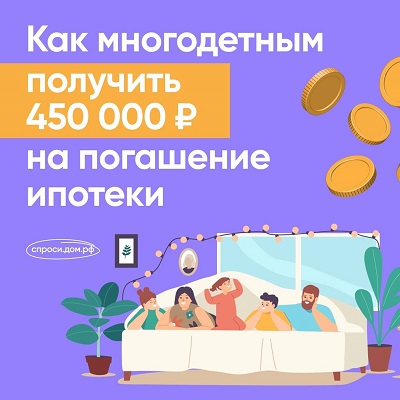 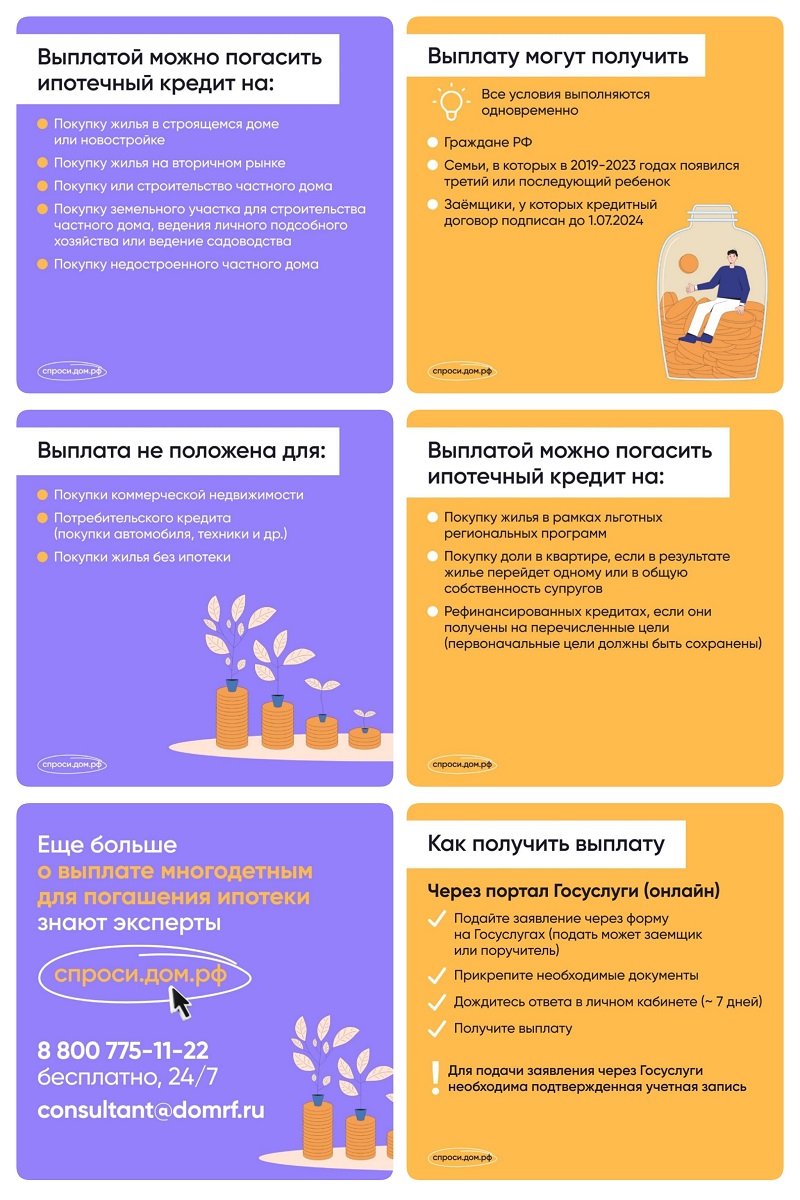 